Conseil National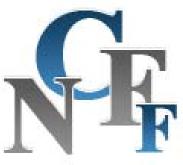 des Femmes FrançaisesFondé le 18 avril 1901 Reconnu d’utilité publiqueDroit À l’Enfant ? Droits DE l’Enfant	PMA-GPABulletin d’inscriptionNom 	  Prénom	Organisme 	Tél	 Mobile	 E-mail	Adresse 	Code postal	 Ville 	Bulletin d’inscription à renvoyer à :Frédérique  JAILLONEmail : fred.ja@wanadoo.frAccès à la Maison de la vie associative et citoyenne 28 rue Laure Diebold (face 185 rue Fg St-Honoré)Métro :Ligne 1 Charles de Gaulle-Étoile ou George V
Ligne 2 Ternes ou Courcelles
Ligne 9 Saint-Philippe du Roule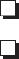 